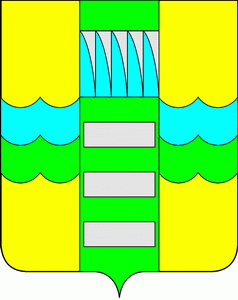 О внесении изменений в постановление Администрации муниципального образования г.Саяногорск от 15.12.2017 №1010          В целях содействия развитию малого и среднего предпринимательства на территории муниципального образования город Саяногорск, Федеральным законом от 24.07.2007 №209-ФЗ «О развитии малого и среднего предпринимательства в Российской Федерации», постановлением Администрации муниципального образования город Саяногорск от 02.07.2015 №626 «Об утверждении Порядка разработки, утверждения, реализации и оценки эффективности муниципальных программ муниципального образования город Саяногорск», решением Совета депутатов муниципального образования город Саяногорск от 24.12.2019 №199 «О бюджете муниципального образования город Саяногорск на 2020 год и на плановый период 2021 и 2022 годов», руководствуясь статьей 32 Устава муниципального образования город Саяногорск, утвержденного решением Саяногорского городского Совета депутатов от 31.05.2005 №35, Администрация муниципального образования г.СаяногорскП О С Т А Н О В Л Я Е Т:Внести в постановление Администрации муниципального образования г.Саяногорск от 15.12.2017 №1010 «Об утверждении муниципальной программы «Основные направления содействия развитию малого и среднего предпринимательства на территории муниципального образования город Саяногорск» (далее по тексту – постановление) следующие изменения:Раздел 4 «Перечень основных мероприятий муниципальной программы» изложить в редакции согласно приложению к настоящему Постановлению.Настоящее постановление вступает в силу после его официального  опубликования в средствах массовой информации и распространяются на правоотношения возникшие с 01.01.2020 года.         3. Отделу по взаимодействию со СМИ и связям с общественностью  опубликовать настоящее постановление в Саяногорской городской газете «Саянские ведомости» и разместить на официальном сайте муниципального образования г.Саяногорск в информационно-телекоммуникационной сети «Интернет».4. Контроль за исполнением настоящего постановления возложить на первого заместителя Главы муниципального образования г.Саяногорск.Исполняющий обязанности Главы муниципального образования г.Саяногорск     		                                                         Е.Г. РяшенцеваСОГЛАСОВАНО:Заместитель Главы  муниципального образования г.Саяногорск по правовым вопросам                                                              И.А. Данилов	          	                                                 Управляющий делами Администрациимуниципального образования г.Саяногорск                                              А.Г. КозловскаяРуководитель «Бюджетно-финансового управления администрации городаСаяногорска»                                                                                                        И.В. ПожарИ.о. главного бухгалтера Администрациимуниципального образованияг.Саяногорск	                                                                                                  Ю.Р. ГорбуноваПроект постановления размещен на официальном сайте для независимой антикоррупционной экспертизы с 16.03.2020  по 19.03.2020.заместитель начальника отдела экономики и развития Администрации муниципального образования г. Саяногорск_________ Е.А. Миллер8(39042)6-87-51рассылка: дело, ОЭиР, БФУ, бухгалтерия, отдел по взаимодействию со СМИ и связям с общественностью, КонсультантПриложение к постановлению Администрации муниципального образования г. Саяногорск	  от _______ 2020 № ___4. Перечень основных мероприятий муниципальной программы*  в указанных суммах предусмотрены средства республиканского бюджета Республики Хакасия (РБ 0,3 тыс.руб.) на оплату мероприятий выполненных в 2017 году.».Управляющий делами Администрации муниципального образования г.Саяногорск                                                        А.Г. Козловская»заместитель начальника отдела экономики и развития Администрации муниципального образования г. Саяногорск ________   Е.А. Миллер N п/пНаименование мероприятияНаименование мероприятияИсточники финансированияОбъем финансирования по годам, тыс. рублейОбъем финансирования по годам, тыс. рублейОбъем финансирования по годам, тыс. рублейОбъем финансирования по годам, тыс. рублейОбъем финансирования по годам, тыс. рублейОбъем финансирования по годам, тыс. рублейОбъем финансирования по годам, тыс. рублейОтветственный исполнитель, соисполнительОтветственный исполнитель, соисполнительN п/пНаименование мероприятияНаименование мероприятияИсточники финансирования2018201920202021202120222022Ответственный исполнитель, соисполнительОтветственный исполнитель, соисполнитель1. Задача: создание эффективной системы финансовой поддержки субъектов малого и среднего предпринимательства1. Задача: создание эффективной системы финансовой поддержки субъектов малого и среднего предпринимательства1. Задача: создание эффективной системы финансовой поддержки субъектов малого и среднего предпринимательства1. Задача: создание эффективной системы финансовой поддержки субъектов малого и среднего предпринимательства1. Задача: создание эффективной системы финансовой поддержки субъектов малого и среднего предпринимательства1. Задача: создание эффективной системы финансовой поддержки субъектов малого и среднего предпринимательства1. Задача: создание эффективной системы финансовой поддержки субъектов малого и среднего предпринимательства1. Задача: создание эффективной системы финансовой поддержки субъектов малого и среднего предпринимательства1. Задача: создание эффективной системы финансовой поддержки субъектов малого и среднего предпринимательства1. Задача: создание эффективной системы финансовой поддержки субъектов малого и среднего предпринимательства1. Задача: создание эффективной системы финансовой поддержки субъектов малого и среднего предпринимательства1. Задача: создание эффективной системы финансовой поддержки субъектов малого и среднего предпринимательства1. Задача: создание эффективной системы финансовой поддержки субъектов малого и среднего предпринимательства1.1Мероприятие 1. Финансовая поддержка субъектов малого и среднего предпринимательстваМероприятие 1. Финансовая поддержка субъектов малого и среднего предпринимательстваСредства бюджетов РФ, РХ1700,3 <*>14 152,05 000,05 000,010 000,010 000,020 000,020 000,0Отдел экономики и развития Администрации муниципального образования г. Саяногорск1.1Мероприятие 1. Финансовая поддержка субъектов малого и среднего предпринимательстваМероприятие 1. Финансовая поддержка субъектов малого и среднего предпринимательстваСредства местного бюджета17,2143,0200,0200,0400,0400,0800,0800,0Отдел экономики и развития Администрации муниципального образования г. Саяногорск1.1Мероприятие 1. Финансовая поддержка субъектов малого и среднего предпринимательстваМероприятие 1. Финансовая поддержка субъектов малого и среднего предпринимательстваИные источники--------Отдел экономики и развития Администрации муниципального образования г. Саяногорск1.1.1Поддержка субъектов малого и среднего предпринимательства, осуществляющих деятельность в сфере производства товаров (работ, услуг)Поддержка субъектов малого и среднего предпринимательства, осуществляющих деятельность в сфере производства товаров (работ, услуг)Средства бюджетов РФ, РХ1700,3 <*>-------Отдел экономики и развития Администрации муниципального образования г. Саяногорск1.1.1Поддержка субъектов малого и среднего предпринимательства, осуществляющих деятельность в сфере производства товаров (работ, услуг)Поддержка субъектов малого и среднего предпринимательства, осуществляющих деятельность в сфере производства товаров (работ, услуг)Средства местного бюджета17,2-------Отдел экономики и развития Администрации муниципального образования г. Саяногорск1.1.1Поддержка субъектов малого и среднего предпринимательства, осуществляющих деятельность в сфере производства товаров (работ, услуг)Поддержка субъектов малого и среднего предпринимательства, осуществляющих деятельность в сфере производства товаров (работ, услуг)Иные источники--------Отдел экономики и развития Администрации муниципального образования г. Саяногорск1.1.2Поддержка и развитие субъектов малого и среднего предпринимательства, занимающихся социально значимыми видами деятельностиПоддержка и развитие субъектов малого и среднего предпринимательства, занимающихся социально значимыми видами деятельностиСредства бюджетов РФ, РХ-14 152,05 000,05 000,010 000,010 000,020 000,020 000,0Отдел экономики и развития Администрации муниципального образования г. Саяногорск1.1.2Поддержка и развитие субъектов малого и среднего предпринимательства, занимающихся социально значимыми видами деятельностиПоддержка и развитие субъектов малого и среднего предпринимательства, занимающихся социально значимыми видами деятельностиСредства местного бюджета-143,0200,0200,0400,0400,0800,0800,0Отдел экономики и развития Администрации муниципального образования г. Саяногорск1.1.2Поддержка и развитие субъектов малого и среднего предпринимательства, занимающихся социально значимыми видами деятельностиПоддержка и развитие субъектов малого и среднего предпринимательства, занимающихся социально значимыми видами деятельностиИные источники--------Отдел экономики и развития Администрации муниципального образования г. Саяногорск1.2ИТОГО по задаче 1ИТОГО по задаче 1Средства бюджетов РФ, РХ1700,3 <*>14 152,05 000,05 000,010 000,010 000,020 000,020 000,01.2ИТОГО по задаче 1ИТОГО по задаче 1Средства местного бюджета17,2143200,0200,0400,0400,0800,0800,01.2ИТОГО по задаче 1ИТОГО по задаче 1Иные источники--------Задача: развитие системы информационной поддержки субъектов малого и среднего предпринимательстваЗадача: развитие системы информационной поддержки субъектов малого и среднего предпринимательстваЗадача: развитие системы информационной поддержки субъектов малого и среднего предпринимательстваЗадача: развитие системы информационной поддержки субъектов малого и среднего предпринимательстваЗадача: развитие системы информационной поддержки субъектов малого и среднего предпринимательстваЗадача: развитие системы информационной поддержки субъектов малого и среднего предпринимательстваЗадача: развитие системы информационной поддержки субъектов малого и среднего предпринимательстваЗадача: развитие системы информационной поддержки субъектов малого и среднего предпринимательстваЗадача: развитие системы информационной поддержки субъектов малого и среднего предпринимательстваЗадача: развитие системы информационной поддержки субъектов малого и среднего предпринимательстваЗадача: развитие системы информационной поддержки субъектов малого и среднего предпринимательстваЗадача: развитие системы информационной поддержки субъектов малого и среднего предпринимательстваЗадача: развитие системы информационной поддержки субъектов малого и среднего предпринимательства2.12.1Мероприятие 1.Организация работы Координационного Совета по развитию малого и среднего предпринимательстваСредства бюджетов РФ, РХ--------Отдел экономики и развития Администрации муниципального образования г. Саяногорск2.12.1Мероприятие 1.Организация работы Координационного Совета по развитию малого и среднего предпринимательстваСредства местного бюджета--------Отдел экономики и развития Администрации муниципального образования г. Саяногорск2.12.1Мероприятие 1.Организация работы Координационного Совета по развитию малого и среднего предпринимательстваИные источники--------Отдел экономики и развития Администрации муниципального образования г. Саяногорск2.22.2Мероприятие 2.Проведение мониторинга малого и среднего предпринимательстваСредства бюджетов РФ, РХ--------Отдел экономики и развития Администрации муниципального образования г.Саяногорск2.22.2Мероприятие 2.Проведение мониторинга малого и среднего предпринимательстваСредства местного бюджета--------Отдел экономики и развития Администрации муниципального образования г.Саяногорск2.22.2Мероприятие 2.Проведение мониторинга малого и среднего предпринимательстваИные источники--------Отдел экономики и развития Администрации муниципального образования г.Саяногорск2.32.3Мероприятие 3.Имущественная поддержка субъектов малого и среднего предпринимательстваСредства бюджетов РФ, РХ--------Департамент архитектуры, градостроительства и недвижимости города Саяногорска;2.32.3Мероприятие 3.Имущественная поддержка субъектов малого и среднего предпринимательстваСредства местного бюджета--------Департамент архитектуры, градостроительства и недвижимости города Саяногорска;2.32.3Мероприятие 3.Имущественная поддержка субъектов малого и среднего предпринимательстваИные источники--------Департамент архитектуры, градостроительства и недвижимости города Саяногорска;2.42.4Мероприятие 4. Информационная поддержка субъектов малого и среднего предпринимательстваСредства бюджетов РФ, РХ--------Отдел экономики и развития Администрации муниципального образования г.Саяногорск; Отдел по взаимодействию со СМИ и связям с общественностью Администрации муниципального образования г.Саяногорск2.42.4Мероприятие 4. Информационная поддержка субъектов малого и среднего предпринимательстваСредства местного бюджета--------Отдел экономики и развития Администрации муниципального образования г.Саяногорск; Отдел по взаимодействию со СМИ и связям с общественностью Администрации муниципального образования г.Саяногорск2.42.4Мероприятие 4. Информационная поддержка субъектов малого и среднего предпринимательстваИные источники--------ВСЕГО по ПрограммеВСЕГО по ПрограммеВСЕГО по ПрограммеСредства бюджетов РФ, РХ1700,3 <*>14 152,05 000,05 000,010 000,010 000,020 000,020 000,0ВСЕГО по ПрограммеВСЕГО по ПрограммеВСЕГО по ПрограммеСредства местного бюджета17,2143,0200,0200,0400,0400,0800,0800,0ВСЕГО по ПрограммеВСЕГО по ПрограммеВСЕГО по ПрограммеИные источники--------ИТОГО по Программе в целом за счет всех источников финансированияИТОГО по Программе в целом за счет всех источников финансированияИТОГО по Программе в целом за счет всех источников финансирования1717,514 295,05 200,05 200,010 400,010 400,020 800,020 800,0